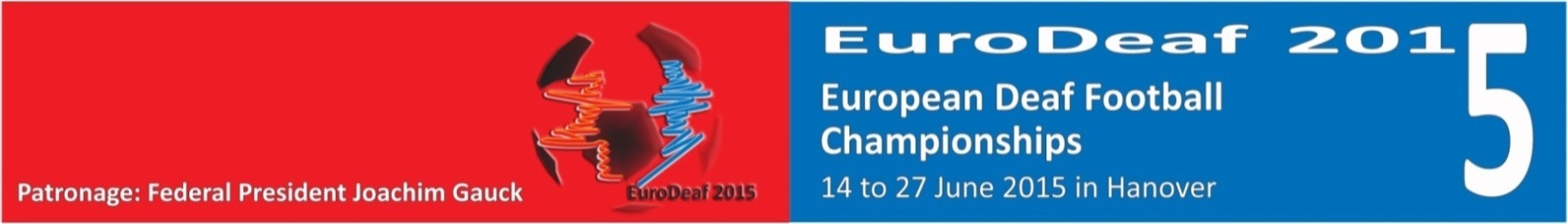 Die Fußball Europameisterschaften der Gehörlosen (Männer und Frauen) 2015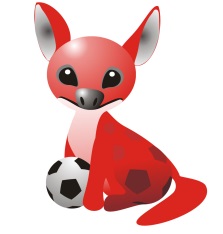 vom 14. bis 27. Juni 2015 in HannoverB E W E R B U NG S B O G E NBitte schicke deine Bewerbung bis zum 30. März 2015 an: Anne Köster a.koester@dg-sv.de Du kannst ihn auch unter http://www.eurodeaf2015.eu/information.php?lang=de herunterladen und am PC ausfüllen.persönliche DatenEinsatzzeitmöglichkeit:ZeitraumOrtskenntnisse von HannoverFußballkenntnisseFremdsprachenkenntnissegewünschte Volunteer-Job, du kannst dich bei mehreren Bereichen eintragenHast du in dem Bereich, in dem du gerne eingesetzt werden möchtest, schon einmal gearbeitet, eine Ausbildung, Erfahrung? Wenn ja, welche?Im April oder Mai 2015 wird in der Akademie des Sports in Hannover ein Einführungsseminar stattfinden.!Danke für deine Bewerbung!Deutscher Gehörlosen-Sportverband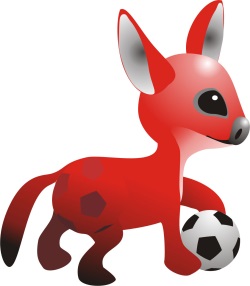 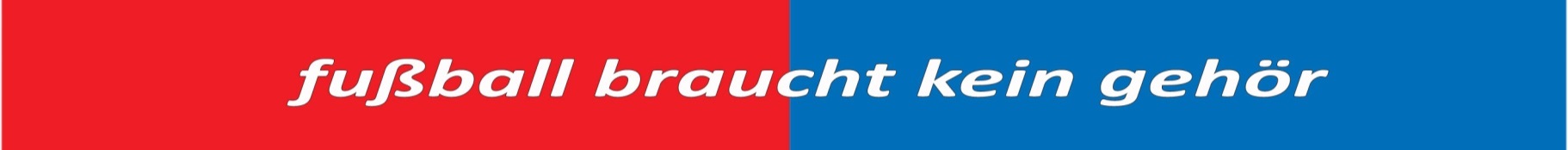 Tenderweg 945141 Essen0201 8141712www.dg-sv.deName, VornameGeburtsdatumStraßePLZ und WohnortTelefonMobilE-MailKonfektionsgrößeBerufMein Einsatz ist möglich für den gesamten Zeitraum – 13. bis 28. Juni 2015Mein Einsatz ist möglichvon 	 bis 	 sehr gutwenigkeinesehr gutwenigkeineGebärdenspracheFremdsprache – welche?keinebei Kommunikation und Mannschaftsbetreuungim Stadionbeim Transport (bereits ab 12. Juni)bei Presse- und Medienarbeitim WettkampfbüroOrt & DatumUnterschrift